Спортски савез Младеновца, Вука Караџића 73, 11400 Младеновац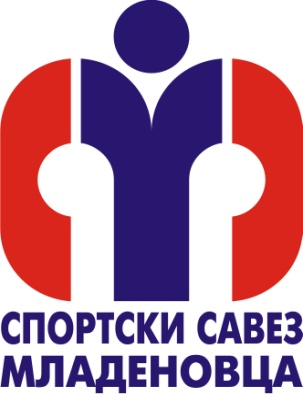 Матични број: 07054602, ПИБ: 101280446Шифра делатности: 9319Рачун: 848-1194763-86Директна банка: 150-4393-54Телефон: 069/1896121Председник: Миљан НововићГенерални секретар: Александар Јовановићe-mail: sportskisavezmld@gmail.comsportskisavezmladenovca@gmail.comБр. 17-1/2022Спортски савез Младеновца 08.03.2022. упућује:Истовремено са проглашењем најбољих спортиста, Градска општина Младеновац ће доделити признања свим спортистима који су остварили запажене међународне резултате.Спортски поздрав                              					    Председник ССМЛД			                                                    Спортски савез Младеновца						      Миљан Нововић08.03.2022.Конкурс за избор најуспешнијих спортиста, екипа и тренера08.март 2022.КОНKУРС ЗА ИЗБОР НАЈУСПЕШНИЈИХ СПОРТИСТА, ЕКИПЕ И ТРЕНЕРА МЛАДЕНОВАЧКИХ КЛУБОВА У 2021. ГОДИНИ Спортски савез Младеновца расписује конкурс за доделу признања у области спорта у 2021.години и то у следећим категоријама:1. Најуспешнији млади спортисти-спортискиње ( од 10 до 19 год.)2. Најуспешнији сениор-сениорка ( од 19 до 35 год.) 3. Најуспешнији ветеран-ветеранка преко 35 година 4. Најуспешнији тренер5. Најуспешнија екипа 6. Избор младих нада, младих спортских бисера... Конкурс траје до 18.03.2022. године. Предлог за избор најуспешнијих се предаје на рецепцији спортског центра "Љубомир Ивановић Геџа" или у канцеларију ССМЛД , Адресирано на Спортски савез Младеновца са назнаком "Предлог за избор спортисте Младеновца у 2021.год." или на  mail: sportskisavezmladenovca@gmail.com, sportskisavezmld@gmail.com  